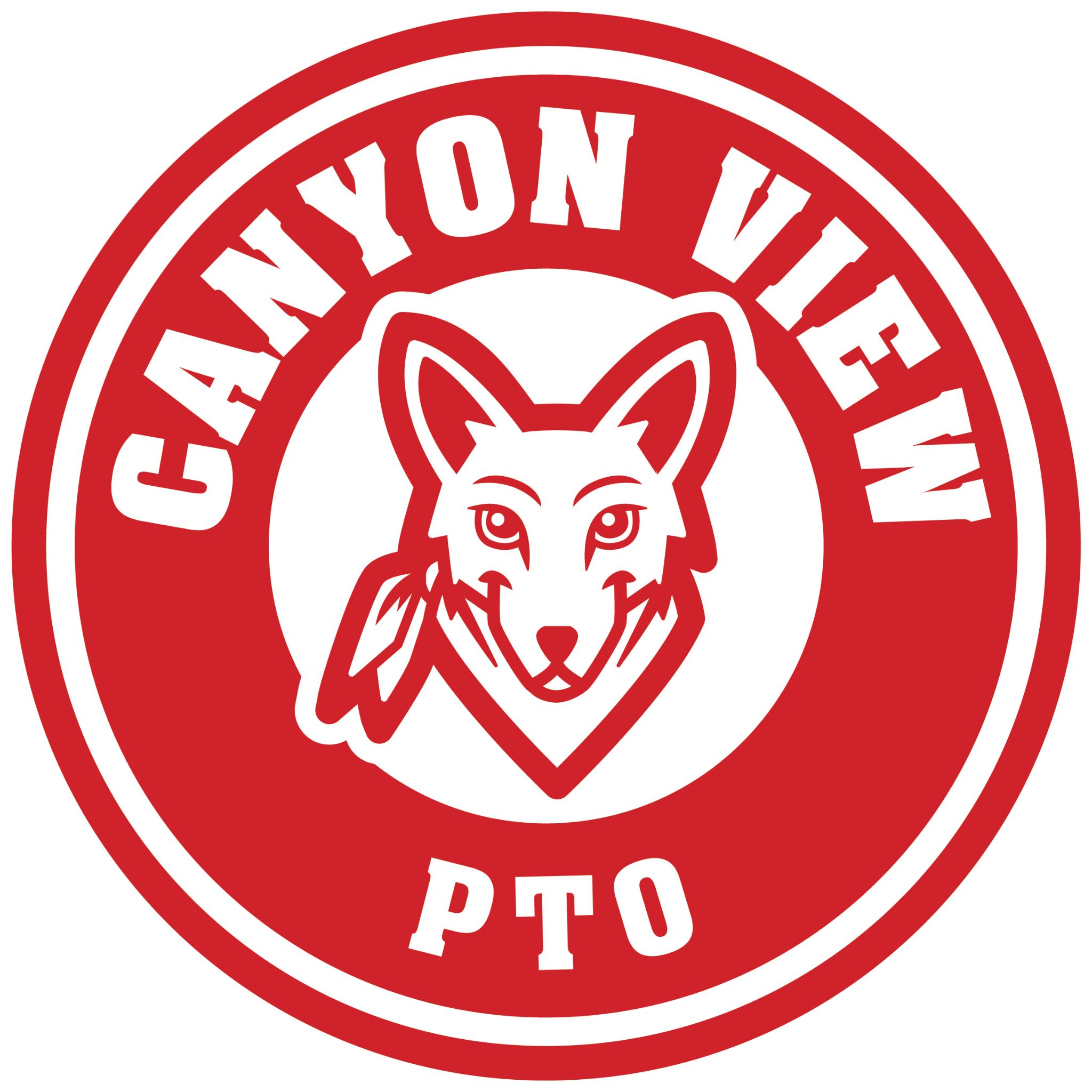 CANYON VIEW PTO MEETING AGENDA - Oct 5, 2023INTRODUCTIONS, AND CALL TO ORDER - 6pmCOMMUNITY NEWS PRINCIPAL’S REPORT - Erika EdmonstonTEACHER REPORT - PTO Debbie Teudt / Foundation Miss Bay MINUTES AND TREASURER’S REPORT AUGUST MINUTES - Stephanie Charters / Theresa Loescher  TREASURER’S REPORT - PTO Kathy Ciano / Anne Provinzino Foundation GENERAL BUSINESS *** It was Custodian Day Monday Oct 2nd - we bought Tonga a $100 gift card to Amazon and Crumbl Cookies to thank her for all of her hard work**** Oct 6th - Dine Out Chuck E Cheese. What time is Chuck E coming to school Friday, anything needed?  - Shana   Oct 13th - Ice cream Social/Game night, do we have everything that is needed? - Melody and Jen. Game night - do we need anything? - Nicole    We also need someone to run the membership table so we can sign up people for the discount of the ice cream and do one last push before the prizes are given away on Oct 15th - who would like to run that or do we need to set up a signup genius?  Oct 16th - Room parents meeting. We will hopefully have everything with room parents up and running soon. Oct 21st - Oct 28th - Pie sale. Do we need anything? - Rachel and Karolynn Oct 23rd - Oct 27th - Red Ribbon Week - Is anything needed? Doors need to be decorated? Prizes and games for lunchtime? - Tonya Henderson  Oct 27th - Trunk or Treat , do we have everything that is needed? How is the candy donation going? Do we have everything set up for the movie that night? - Yolanda /Valerie. Costume Donation - How is the donation going? - Casey Oct 30th - See’s Candy Fundraiser  - is anything needed? Jessica Nov 1st - Nov 3rd  -  Candy buy back - do we need a bin? What else is needed? - CaseyNov 15th - Pie sale delivery. What is needed - Rachel and Karolynn   When is the Giving Tree starting and ending ? I have the assembly as Dec 5th does that still work? - Rebecca and Erika OPEN BOARD POSITIONS We need a 5th grade committee - a meeting will be set to vote a chair and committees - dates set aside is oct 17th and 18th anytime between 5-9pmPositions still need chairs and or committees : #1 Frame Your Memories (There is a company that makes cups, shirts etc with the kids' art as a fundraiser. Maybe we can look into this instead since we do not have an art teacher). #2 Creative Culture, #3 Community Outreach, #4 Technology Officer, #5 Special Advisor, #6 Walk to School MEMBERSHIP  Membership is doing very well along with the new sponsorship of events. We have 3 gifts to raffle off to 3 lucky people who have signed uOct 15th. . (#1 - $50 gift card to Knotty Barrel, #2 Coyote gear and CV coasters, #3 - Bee theme - $20 gift card Better Buzz, bee scarf, socks, drink canister, coasters and grocery bag)  How many new members? Anything needed? Anything to report? - Christine and Kathy Membership discount cards have arrived and Stephanie has sent them out to the families who have become members. Also a huge thank you to her for getting many companies and quit a few new ones.COMMITTEE UPDATES:Great Wolf’s Lodge Fundraiser - This was a huge success and so much fun…. Thank you so much ValerieHello Week - thank you for the fun things for the week the kids enjoyed it Rubios - family dine out - this was a great one as usual - still waiting on the check Dads Club Movie Night - good movie, good food and lots of fun the kids seemed really into it. The only feedback we received was to have it at 530pm instead of 6pm it seemed pretty late for some of the kids and parents OCTOBER PTO EVENTSThursday, Oct 5th -  TEAM CV MEETING - @ 6pm in the Innovation Lab.You may also login into the meeting through Zoom.  Please email Karolynn at cvptopresidentn@gmail.com for the Zoom info.Friday Oct 6th - Chuck E Cheese dine out -  3pm-9pm Mira Mesa Thursday Oct 13th  - Ice Cream Social/Game Night - 5pm sensory and 530pm-7pmSaturday Oct 16th - Panera family dine out - 4pm-8pm Carmel Mountain  Saturday Oct 21st - Mom’s Pie Sales starts - Saturday Oct 28th - ends - Delivery date Wednesday Nov 15th (more info is coming)Monday Oct 23rd - Friday Oct 27th - Red Ribbon Week - (more info is coming)Friday Oct 27th  - Trunk or Treat & Dads Club Movie night  - 6pm sensory and 630pm-8pm open to all Monday Oct 30th - See’s Candy fundraiser begins - (more info to come)Tuesday Oct 31st - Literary Parade - (more info is coming)NOVEMBER EVENTS Wednesday, Nov 1st to Friday Nov 3rd - Candy Buy Back - (More info to come)Thursday, Nov 2nd  -  TEAM CV MEETING - @ 6pm in the Innovation Lab.You may also login into the meeting through Zoom.  Please email Karolynn at cvptopresidentn@gmail.com for the Zoom info.Friday Nov 10th - NO School - Veterans Day Monday Nov 13th - NO School - Parent Teacher ConferenceWednesday Nov 15th - Pie Delivery day - (more info to come)Nov 20th - Nov 24th - NO School - district recess DECEMBER EVENTS Friday Dec 1st - Dad’s Club Movie Night - (more info to come)Wednesday Dec 6th - Dine Out and Coyote Choir - (More info to come) Thursday, Dec. 7th  -  TEAM CV MEETING - @ 6pm in the Innovation Lab.You may also login into the meeting through Zoom.  Please email Karolynn at cvptopresidentn@gmail.com for the Zoom info.Thursday Dec 14th - Bingo Night - Winter Wonderland - (more info to come) Dec 25th - Jan 5th - NO School - Winter Break 5th Grade Promotion Adopt-a-Family Around the World NightAutism AwarenessBook Fair Box Tops Candy Buy Back Community Outreach Copy CenterCoyote Round-up Creative CultureDad's ClubEveryone A ReaderFamily Dine-Outs Family Game Night Food DrivesFrame Your MemoriesFriendship Garden HospitalityIce Cream SocialMembership CardSafety & ParkingSchool SuppliesScience FairRed Ribbon WeekTalent ShowWalk to School Day Winter DanceYearbookOPEN DISCUSSION & CLOSING - 7:30pm